Publicado en  el 11/05/2015 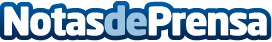 ¿Cuánto gastan los españoles en sus vacaciones?Datos de contacto:Nota de prensa publicada en: https://www.notasdeprensa.es/cuanto-gastan-los-espanoles-en-sus-vacaciones_1 Categorias: Viaje Turismo http://www.notasdeprensa.es